       Karta 2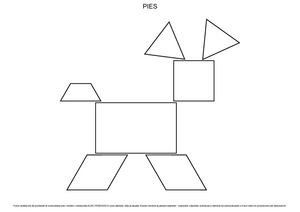 